На основании распоряжения Управления образования Администрации Талицкого городского округа от 05.12.2017г. О внесении изменений в распоряжение Управления образования Администрации Талицкого городского округа от 16.12.2016 № 96 « Об установлении платы, взимаемой с родителей (законных представителей) несовершеннолетних обучающихся за присмотр и уход за детьми, в муниципальных образовательных организациях, реализующих образовательные программы дошкольного образования, функции  учредителя которых осуществляет Управление образования Администрации Талицкого городского округа»ПРИКАЗЫВАЮ:1. Установить плату, взимаемую с родителей (законных представителей) несовершеннолетних обучающихся за присмотр и уход за детьми, в МКОУ «Казаковская ООШ», реализующую образовательную программу дошкольного образования, функции и полномочия учредителя которого осуществляет Управление образования Администрации Талицкого городского округа, в размере 1530 рублей в месяц с 01 января 2018г.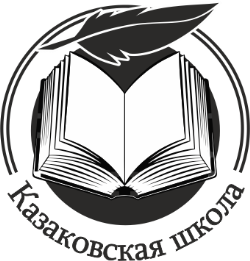 муниципальное казенное общеобразовательное учреждение«Казаковская основная общеобразовательная школа»муниципальное казенное общеобразовательное учреждение«Казаковская основная общеобразовательная школа»ПРИКАЗПРИКАЗот 09.01.2018 года№ 22«Размер родительской платы»«Размер родительской платы»«Размер родительской платы»Директор школы:Захарова Л.С.